______________无线电通信全会（RA-15）
2015年10月26-30日，日内瓦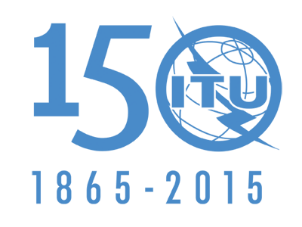 国 际 电 信 联 盟文件 CCV/1004-C2015年8月27日词汇协调委员会（CCV）词汇协调委员会（CCV）与CCV具体相关的决议与CCV具体相关的决议决议编号标题RA-15
采取的行动意见ITU-R第33-3号决议术语文本的起草SUP见CCV/1001号文件ITU-R第34-3号决议编写术语和定义的指导原则MOD见附件1ITU-R第35-3号决议涵盖术语和定义的词汇工作的组织MOD见附件2ITU-R第36-3号决议词汇的协调MOD见附件3NOC = 
保留MOD =
已修订SUP =
已取消ADD =
新案文UNA =
批准中